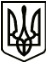 УКРАЇНАМЕНСЬКА  МІСЬКА  РАДАМенського району Чернігівської областіР О З П О Р Я Д Ж Е Н Н ЯВід 22 грудня 2020 року 	№ 351Про бланки документівЗ метою організації роботи з діловодства в Менській міській раді, керуючись ст. 42 Закону України «Про місцеве самоврядування в Україні», враховуючи Наказ Міністерства України № 1000/5 від 18.06.2005 «Про затвердження Правил організації діловодства та архівного зберігання документів у державних органах, органах місцевого самоврядування, на підприємствах, в установах і організаціях»,Затвердити бланки документів, які використовуються для оформлення документів при проведенні засідань виконавчого комітету та пленарних засідань Менської міської ради згідно додатків № № 1, 2, 3.Бланки створюються в електронній формі та на папері. Для виготовлення бланків паперових документів використовуються аркуші паперу формату А4 (210 х 297 міліметрів).Бланки документів повинні мати такі поля (міліметрів):30 - ліве;10 - праве;20 - верхнє та нижнє.Міський голова  	Г.А. ПримаковДодаток № 1 до розпорядженняміського голови № 351 від 22.12.2020 року «Про бланки документів»УкраїнаМЕНСЬКА МІСЬКА РАДАЧернігівська областьВИКОНАВЧИЙ КОМІТЕТРІШЕННЯ___ ____________ 20__ року           м. Мена                           № _____Зображення Державного Герба України, розміщується по центру верхнього поля. Розмір зображення становить 17 міліметрів заввишки, 12  міліметрів завширшки.Додаток № 2 до розпорядження міського голови № 351 від 22.12.2020 року «Про бланки документів»УкраїнаМЕНСЬКА МІСЬКА РАДАЧернігівська областьВИКОНАВЧИЙ КОМІТЕТПРОТОКОЛ № засідання виконавчого комітету Менської міської радиВід  ___ ____________ 20__ року                                                м. Мена Зображення Державного Герба України, розміщується по центру верхнього поля. Розмір зображення становить 17 міліметрів заввишки, 12  міліметрів завширшки.Додаток № 3 до розпорядження міського голови № 351 від 22.12.2020 року «Про бланки документів» УкраїнаМЕНСЬКА МІСЬКА РАДАЧернігівська область(_____ сесія ______ скликання) РІШЕННЯ__ ____________ 20___  року	№ ___Зображення Державного Герба України, розміщується по центру верхнього поля. Розмір зображення становить 17 міліметрів заввишки, 12 міліметрів завширшки.